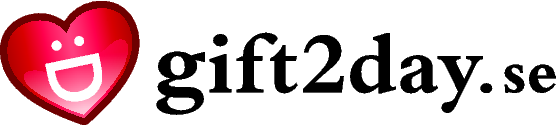 Pressmeddelande 2009-11-26Steffo Törnquists nya bok – exklusivt på GiftToday Njutningsaposteln Steffo Törnquists nya bok Passion erbjuds nu från GiftToday.se redan innan den blir tillgänglig i bokhandeln. I paketerbjudandet ingår också tolv chokladpraliner skapade av Operakällarens tidigare dessertchef, som också har komponerat ett dussin Nobelmiddagar, Magnus Johansson."Fnittrig av svamp, lätt i steget av sushi, tung i röven av pizza. Ungefär så fungerar den moderna kostcirkeln! Av choklad; pilsk!" Så inleds kapitlet om choklad i Steffo Törnquists senaste bok Passion. Boken har utsetts till "Årets bästa essäbok" av Måltidsakademien i Grythyttan. Nu kan den köpas i ett exklusivt paketerbjudande från GiftToday tillsammans med tolv praliner, skapade av världsmästarkocken Magnus Johansson, som driver "Xoco" i Stockholm. Pralinerna är fyllda med bland annat skotsk maltwhisky, piptobak och glögg. Så här beskriver Steffo Törnquist paketet: "Jag kan en del om choklad, har skrivit och föreläst en del i ämnet, men min kunskap når högst till anklarna av Magnus Johanssons, karln är ju gubevars såväl OS- som Världsmästare i Kocklandslaget, han har komponerat ett dussin Nobelmiddagar, han var dessertchef på Operakällaren innan han startade sitt choklad-Mecka ”Xoco” i Vasastan. Alltså bad jag Magnus fixa pralinerna. Och självklart fylla dem med en dos ”extra njutning”. Magnus hällde den rökiga öwhiskyn Lagavulin i en pralin. Piptobak i en annan. Glögg i en tredje.Det är så gott, så in i märgen gott, testa whiskypralinen till en klunk whisky, testa tobaksgodiset med tequilan Arette Gran Clase, portvin funkar till alla, eller ta en tvåa Rånäs." Pris: Boken Passion av Steffo Törnquist, signerad, samt en tolvbitarslåda chokladpraliner, skapade av Magnus Johansson, Xoko. 
475 kronor. Kontakt Vill du veta mer? Kontakta gärna Robert Tinterov, VD, GiftToday. E-post: robert.tinterov@gifttoday.se Telefon: 070-2497790 Om GiftToday GiftToday Sweden AB (publ) erbjuder privat- och företagskunder en webbaserad tjänst för att snabbt och enkelt ge bort presenter och upplevelser. Kärnan i affärsidén är möjligheten till omgående leverans av presenten för att kunna ta tillvara presenttillfällen samma dag. GiftToday:s presentportal är www.gifttoday.se. Bolagets aktier är listade för handel på AktieTorget.Gå till www.gifttoday.se och beställ blommor, choklad och presenter för leverans samma dag.